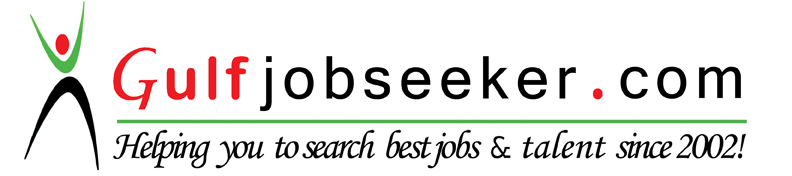 Contact HR Consultant for CV No: 340797E-mail: response@gulfjobseekers.com	Website: http://www.gulfjobseeker.com/employer/cvdatabasepaid.php                                                                                                                                                                                                                                                                                                                                                PROFILEA highly motivated, experienced and competent professional individual, possessing significant experience of being a member of cohesive multi-disciplinary team. Resourceful in achieving collective objectives, whilst developing care for patients. A patient advocate known for working closely with hospitals and private clinics; exceeding regulatory compliance standards within the organisation. Enthusiastic and focused; being passionate about health care, and seeking out new challenges in a dynamic organisation. I have successfully ran a clinic as a GP for a number of years, in addition to GP core duties such as: accurate and proficient diagnosis of medical conditions, managed wards, ER, General OPD, providing minor surgeries whilst prioritising depending upon patient volume, condition severity and work load.EMPLOYMENT                                                                                                                                                                                                      09/2016 – Present, Shrouq Al Saba Clinic Al Ain, Position: General Practitioner10/2015 – 09/2016, Mehrish Medical Clinic in Dubai, Position: General Practioner01/2009 – 02/2013, Children Medical Centre at Dabgari Garden, Pakistan, Position: Senior Medical Officer04/2007 – 02/2008, Aman Hospital, Pakistan, Position: General Practioner11/2007 – 11/2008, Saeed Anwar Medical Complex Dabgari Garden, Pakistan, Position: Senior Medical Officer12/2008 – 10/2014, Dr Jehanzeb Khan Clinic, Badaber, Pakistan, Position: General Physician04/2007 – 10/2007, Basic Health Unit, Ali Masjid, Khyber Agency, Pakistan, Position: Medical Officer 06/2006 – 12/2006, Hayatabad Medical Complex, Pakistan, Position: Senior House Officer-Paediatrics12/2005 – 06/2006, Hayatabad Medical Complex, Pakistan, Position: Junior House Officer-Orthopaedics PROFESSIONAL MEMBER & ACHIEVEMENTS Registered member of Pakistan Medical and Dental Council (PMDC).Active member of Association of Medical Doctors of Asia (AMDA). A member of Medical Protection Society, London, UK (MPS).An associate of Pakistan Islamic Medical Association (PIMA).Active member of Blood Donor Society, Promotion of blood donation within the University of Peshawar.LANGUAGESEnglish  - Full professional proficiencyArabic   - Limited working proficiency/Professional working proficiencyUrdu      - Native or bilingual proficiencyPashto  - Native or bilingual proficiencyRussian - Full professional proficiencyEDUCATION1997-2004    MD (Medical Doctor): Peoples’ Friendship University of Russia, Moscow, Russia 1992-1994    F.Sc. Pre-Medical: Government College Superior Science, Peshawar, Khyber Pakhtunkhwa, Pakistan1988-1992    S.S.C. Secondary School Certificate: Government High School No: 2, Peshawar Cantt, Peshawar, 
                         Khyber Pakhtunkhwa, PakistanCONFERENCES & SEMINARSWorkshop on Syndromic Management of STIs on WHO Guidelines organized by WHO and Enhanced HIV/AIDS Control Program.Course in Primary Trauma Care Management at Hayatabad Medical Complex, Peshawar organized by the NWFP PTC Faculty.Health and Population Welfare Workshop organized by Population Welfare Program Directorate Health Services FATA Peshawar.BLS Valid till 12/04/2018.SUPERVISION AND STAFFINGAs a GP, I have been privileged to oversee a number of medical students and final year house officers. Duties ranged from designing and planning of viable projects aimed at patient’s compliance and their physical check-up within the set time, in concordance module guidelines. This was In addition to supervision of various medical units in hospital. Duties further entailed; troubleshooting and re-directing emergencies, during states of emergency i.e. high patient numbers. Moreover, responsibilities entailed, guiding medical junior officers through diagnostic process, ensuring in-depth medical histories were retrieved and presented appropriately; with valid conclusions were drawn, preparing junior officers  adequately for emergencies and providing constructive and informative feedback at all stages.IT/COMPUTING Proficient in Microsoft Office packages (i.e. Word, Excel and Power Point).Extensive experience in up to date software related to medicine and pharmacy practitioners.PERSONAL INTERESTSI am an avid and competitive sportsman, enjoying badminton. However, my forte is cricket having played from a school through to university level, as well as being put forward to try out for the provincial team in my country, Pakistan. My remaining free time is divided between cooking exotic foods and spending time with my family. I also manage to squeeze in some time for traveling and visiting historical places. 